ANDY WARHOL luxusní barevné litografieedice Leo Castellirozměry - 57 x 38 cmsignováno v tiskučíslováno tužkou 10/100- cena - 2 500 Kčruční papír Arches FRANCE - hmotnost 300gvelikost listu 57 x 38 cmslepotiskové razítko GEORGES ISRAEL EDITEURvyrovnávací razítko LEO CASTELLI NEW YORKznámka ART GALLERY NEW YORKpufrovací razítko ŽIVOTNÍ STROM ART NEW YORKZADNÍ STRANA 3                   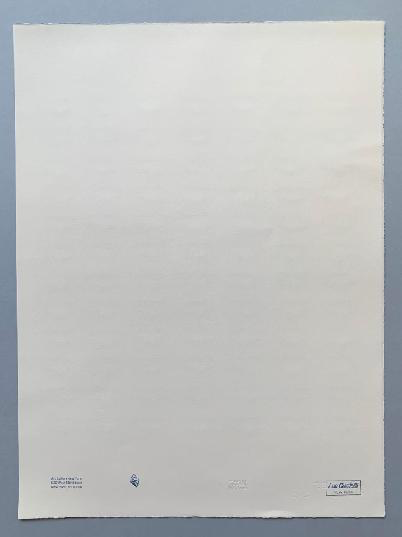                                                 Z PRŮSVITKA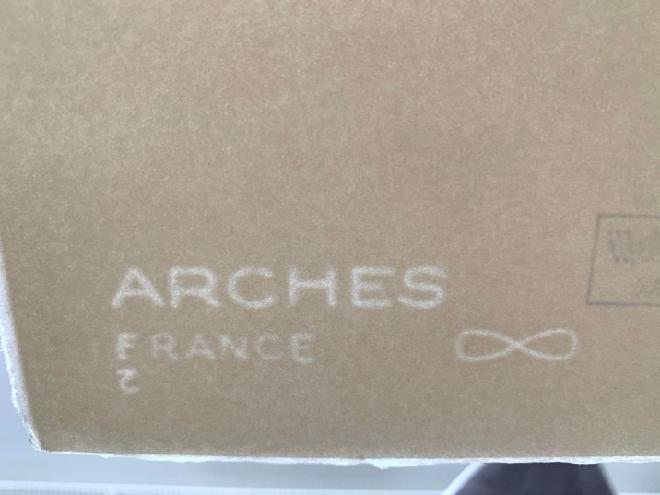 ZADNÍ STRANA 2                                ZADNÍ STRANA 1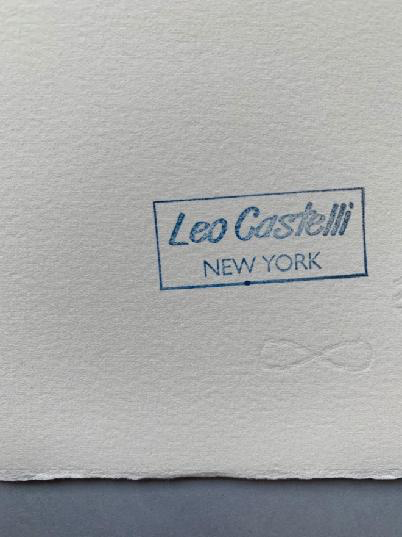 Elizabeth Taylor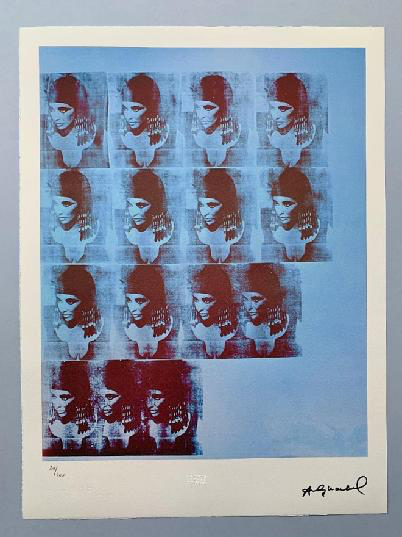 Dollar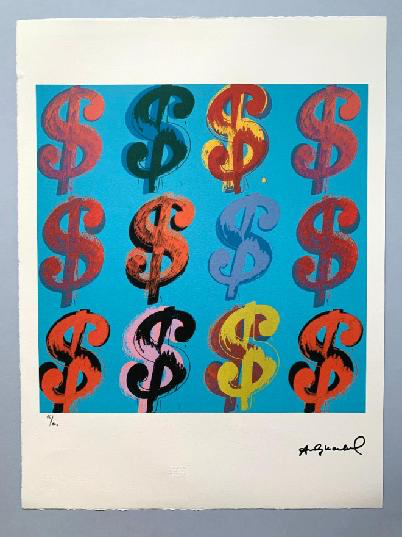 Eagle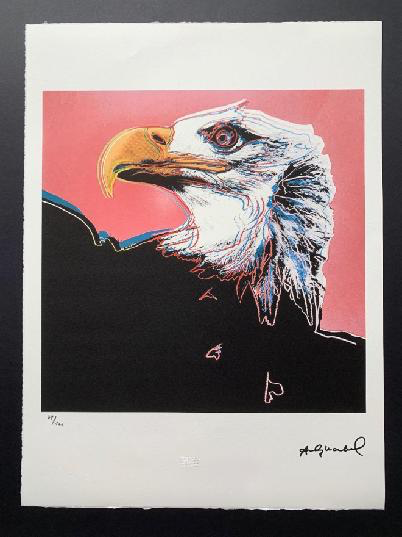 Geronimo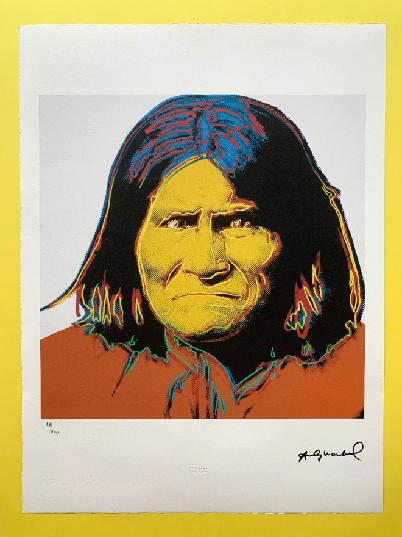 Campbell’ soup tomato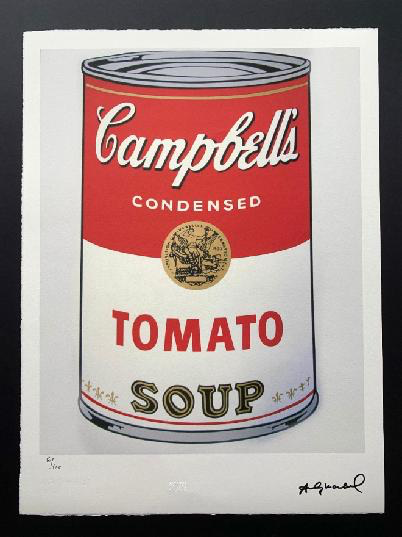 Ingrid Bergman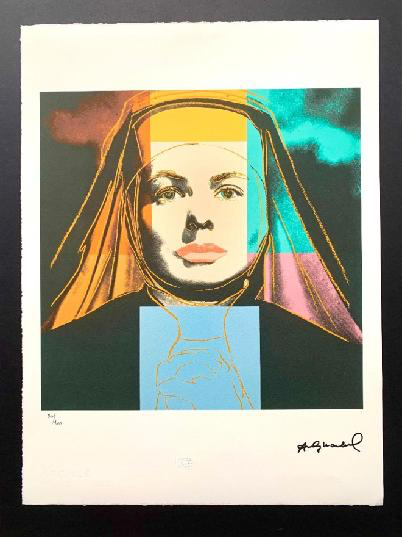 Man Ray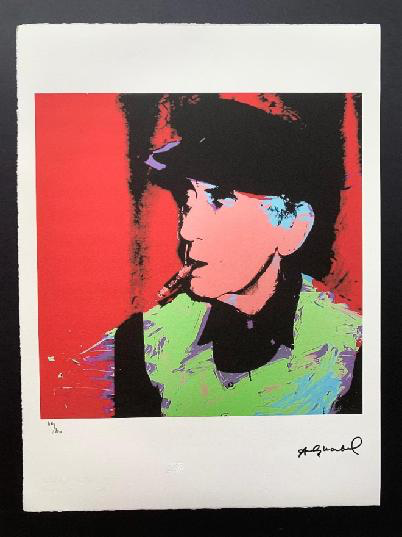 Knife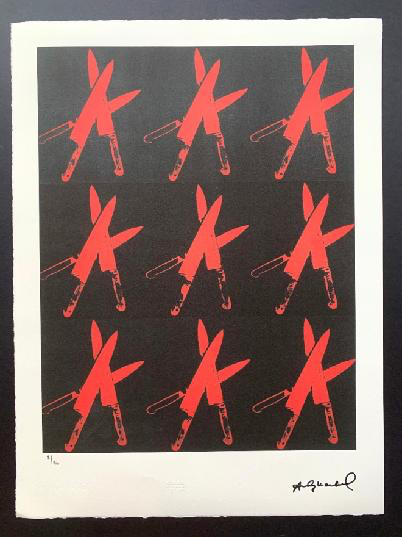 Marilyn Monroe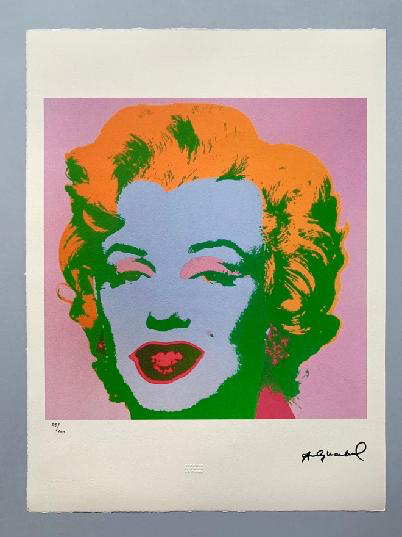 Campbell’s soup chicken noodle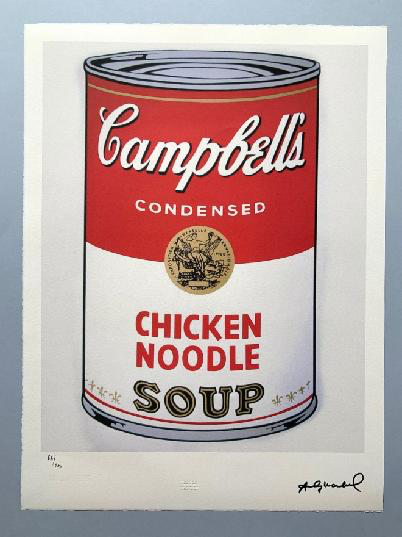 Marilyn Monroe III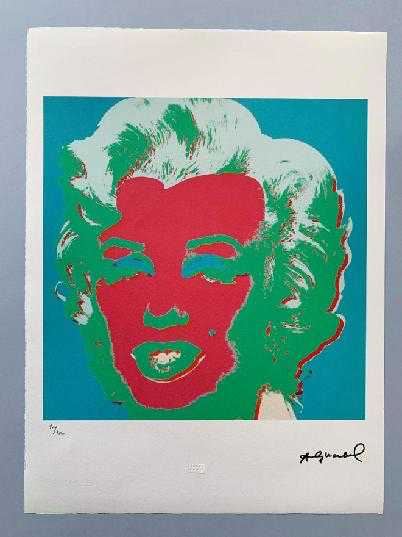 Marilyn monroe mouth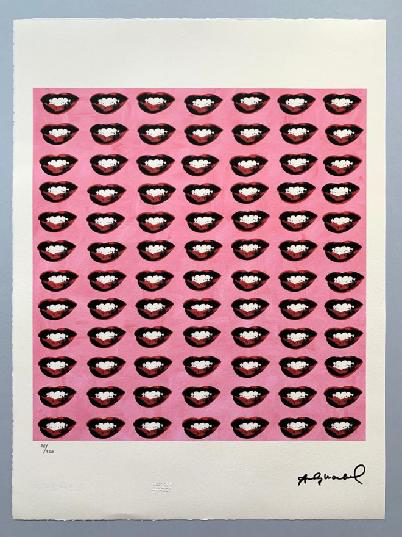 Moonwalk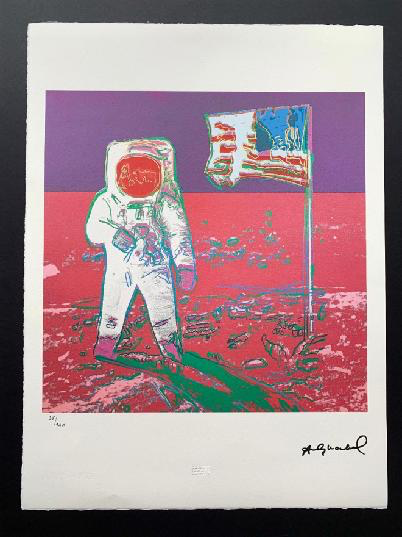 Marilyn Monroe II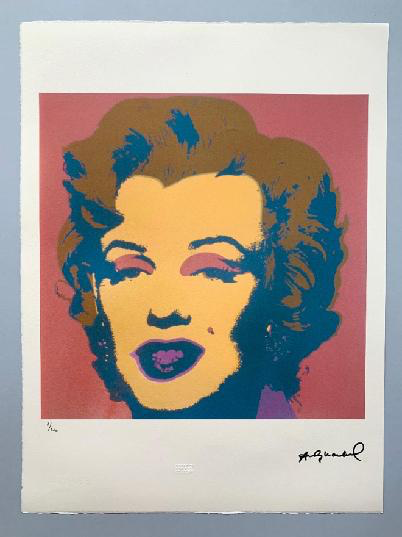 